АДМИНИСТРАЦИЯ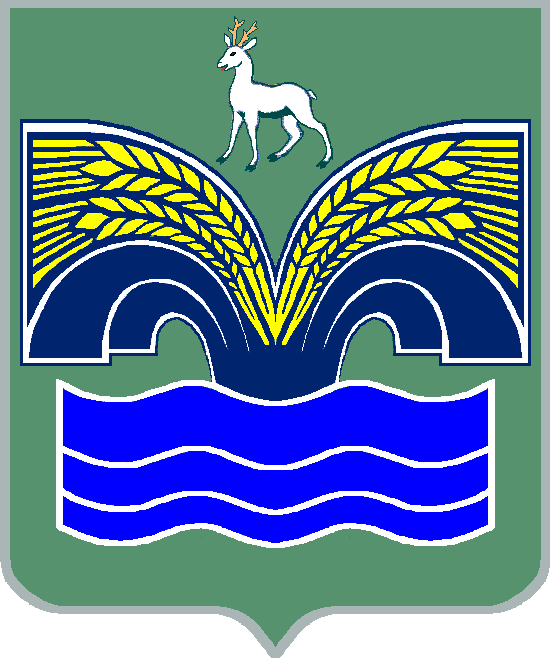 СЕЛЬСКОГО ПОСЕЛЕНИЯ КОММУНАРСКИЙМУНИЦИПАЛЬНОГО РАЙОНА КРАСНОЯРСКИЙСАМАРСКОЙ ОБЛАСТИПОСТАНОВЛЕНИЕот 28 апреля 2020 года № 31О признании утратившим силу постановления Администрации сельского поселения Коммунарский муниципального района Красноярский Самарской области В целях приведения муниципальных правовых актов сельского поселения Коммунарский муниципального района Красноярский Самарской области в соответствие с Федеральным законом от 01.05.2019 № 71-ФЗ «О внесении изменений в Федеральный закон «О контрактной системе в сфере закупок товаров, работ, услуг для обеспечения государственных и муниципальных нужд», Администрация сельского поселения Коммунарский муниципального района Красноярский Самарской области ПОСТАНОВЛЯЕТ:          1.Признать утратившим силу постановление Администрации сельского поселения Коммунарский муниципального района Красноярский Самарской области от 06.02.2017 № 5 «Об утверждении схемы размещения нестационарных торговых объектов на территории сельского поселения Коммунарский муниципального района Красноярский Самарской области».         2. Опубликовать настоящее постановление в газете «Красноярский вестник» и на официальном сайте Администрации муниципального района Красноярский Самарской области в сети Интернет.         3.Настоящее постановление вступает в силу с момента его опубликования.Глава сельского поселения	Коммунарский                                                                           В.С.Волгушев                             						